Phần đáp án câu trắc nghiệm: Tổng câu trắc nghiệm: 30.SỞ GD&ĐT ĐẮK LẮKTRƯỜNG THPT NGÔ GIA TỰ(Không kể thời gian phát đề) ĐÁP ÁN MÔN TOÁN – Khối lớp 12 Thời gian làm bài : 60 phút 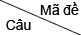 0010020030040050060070081[0.333] D[0.333] B[0.333] C[0.333] A[0.333] D[0.333] D[0.333] D[0.333] D2[0.333] A[0.333] D[0.333] A[0.333] D[0.333] D[0.333] C[0.333] A[0.333] A3[0.333] D[0.333] C[0.333] A[0.333] D[0.333] A[0.333] B[0.333] C[0.333] A4[0.333] C[0.333] C[0.333] C[0.333] C[0.333] C[0.333] A[0.333] B[0.333] D5[0.333] B[0.333] A[0.333] D[0.333] A[0.333] A[0.333] C[0.333] B[0.333] B6[0.333] C[0.333] D[0.333] D[0.333] B[0.333] D[0.333] C[0.333] D[0.333] C7[0.333] C[0.333] B[0.333] C[0.333] C[0.333] C[0.333] A[0.333] A[0.333] C8[0.333] D[0.333] B[0.333] B[0.333] A[0.333] B[0.333] D[0.333] C[0.333] B9[0.333] B[0.333] D[0.333] B[0.333] C[0.333] C[0.333] A[0.333] D[0.333] B10[0.333] A[0.333] A[0.333] C[0.333] A[0.333] C[0.333] C[0.333] A[0.333] D11[0.333] D[0.333] D[0.333] C[0.333] A[0.333] A[0.333] C[0.333] C[0.333] D12[0.333] C[0.333] D[0.333] B[0.333] B[0.333] B[0.333] B[0.333] C[0.333] C13[0.333] B[0.333] A[0.333] A[0.333] D[0.333] D[0.333] C[0.333] A[0.333] A14[0.333] A[0.333] B[0.333] D[0.333] C[0.333] B[0.333] B[0.333] D[0.333] C15[0.333] D[0.333] B[0.333] B[0.333] D[0.333] A[0.333] D[0.333] B[0.333] D16[0.333] D[0.333] D[0.333] B[0.333] B[0.333] C[0.333] D[0.333] B[0.333] D17[0.333] A[0.333] C[0.333] C[0.333] D[0.333] C[0.333] A[0.333] D[0.333] A18[0.333] C[0.333] C[0.333] A[0.333] B[0.333] A[0.333] B[0.333] C[0.333] A19[0.333] C[0.333] D[0.333] D[0.333] C[0.333] B[0.333] D[0.333] D[0.333] D20[0.333] A[0.333] A[0.333] C[0.333] B[0.333] B[0.333] B[0.333] B[0.333] B21[0.333] A[0.333] D[0.333] A[0.333] A[0.333] A[0.333] A[0.333] A[0.333] D22[0.333] C[0.333] A[0.333] B[0.333] C[0.333] D[0.333] B[0.333] C[0.333] B23[0.333] B[0.333] C[0.333] C[0.333] A[0.333] B[0.333] D[0.333] C[0.333] C24[0.333] B[0.333] D[0.333] D[0.333] B[0.333] C[0.333] A[0.333] B[0.333] D25[0.333] C[0.333] A[0.333] A[0.333] D[0.333] A[0.333] D[0.333] A[0.333] A26[0.333] D[0.333] B[0.333] D[0.333] A[0.333] A[0.333] B[0.333] D[0.333] B27[0.333] D[0.333] C[0.333] B[0.333] B[0.333] C[0.333] D[0.333] A[0.333] C28[0.333] C[0.333] C[0.333] C[0.333] C[0.333] D[0.333] C[0.333] D[0.333] B29[0.333] B[0.333] A[0.333] A[0.333] C[0.333] D[0.333] A[0.333] D[0.333] B30[0.333] D[0.333] A[0.333] D[0.333] A[0.333] A[0.333] C[0.333] A[0.333] C